, LMC Model ResolutionLeague staff thoughtfully develops models for your city’s consideration. Models should be customized as appropriate for an individual city’s circumstances in consultation with the city’s attorney. Helpful background information on this model may be found in the “Meetings, Motions, Resolutions, and Ordinances” chapter of the Handbook for Minnesota Cities.This icon marks places where the city must customize the model. They offer additional provisions, optional language, or comments for your consideration. The icon, and language you do not wish to include, should be deleted from this model before use. Make other changes, as needed, to customize the model for your city.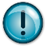 RESOLUTION NO. _____A RESOLUTION APPROVING LAWS OF MINNESOTA, _____, Ch. _____).Insert the year in the first blank, and the chapter number and section, if any, in the second blank, and likewise in the similar blanks blow.WHEREAS, Laws of Minnesota _____ Ch. _____, entitled "An Act" requires approval by a majority of the city council before it becomes effective.NOW THEREFORE, BE IT RESOLVED BY THE CITY COUNCIL OF THE CITY OF _____, MINNESOTA AS FOLLOWS:Minn. Laws _____, Ch. _____, is hereby approved. Passed by the City Council of _______, Minnesota this _____ day of Month, Year.___________________MayorAttested:____________________City Clerk